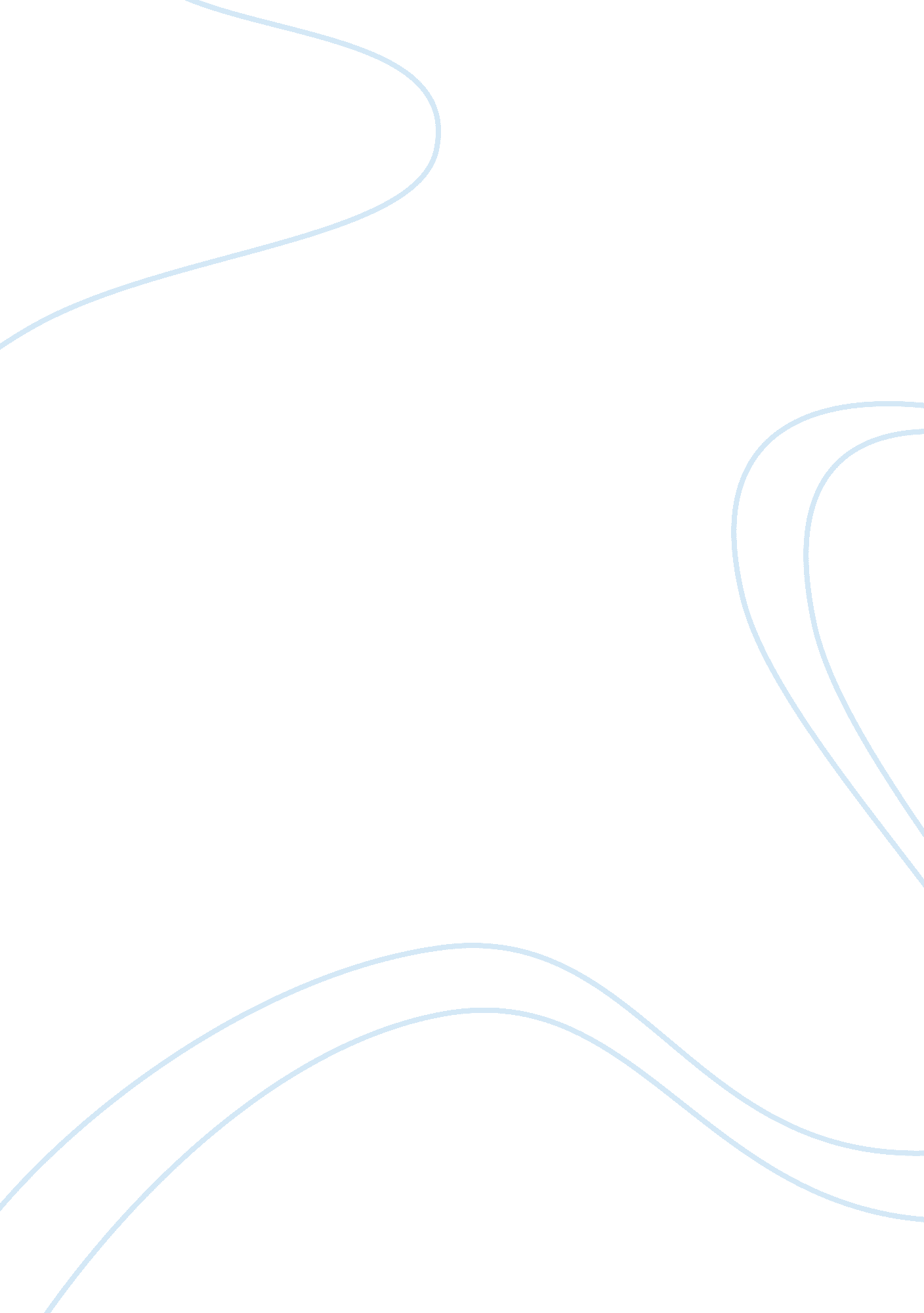 Essay on going beyondProfession, Student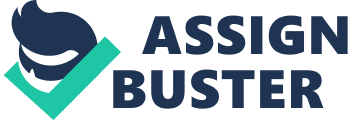 I consider going beyond what I have learnt in school as the creation of a new world. This is because; I will be able to take all those experiences to maturity, not only as a student but as a person. I am currently attending Suffolk Community College, which is a great school with highly educated professors. These professors are ever willing to assist students with their school needs. When I consider all the good work of these professors, I must say SCC was the best schooling option for me. In fact, after coming out of high school, I was undecided on what major to follow, these professors immensely assisted me. Presently I am majoring in Biology, a major subject which caught my attention, especially due to all the cell divisions in its content. I am looking forward to going beyond the Biology major to attend pre-dental school. I learned that, in order for one to be successful on his/her goal journey, the person must have some unique qualities which I also posses. For instance, one must be motivated, regardless of the numerous hardships or negative experiences that might come along the way. Therefore, the only way to achieve ones dreams is to get up and keep pushing until the finish line. 
I come from a Hispanic culture, from Lima in Peru. I am extremely proud of this culture. Therefore, as appreciation of my culture, together with some members of my family, on every Christmas day we collect as many clothes as we. These clothes we do send out to the less fortunate kids in Peru. I eventually want to expand this generous culture to the United States. The reason why I started with Peru is that it has a high rate of poverty, especially in cities near the Andean mountains. Therefore, I decided to start there, and find a way to bring a smile to those families who lack food, water, and clothes. Thus, I will appreciate if I am given an opportunity to extend a similar culture to my next destination, U. S. Indeed, like I have done in Peru, I will succeed if I am given the opportunity. 
My most significant responsibility in life is to be a successful person. Indeed I believe that, through this, I will set an enormous example to my younger brother. For sure, I have chosen to be a good mentor to my younger brother and neighboring kids. In fact, when I recently took a better look at my life; I realized that I was extremely lucky for the chance granted to me to go to school. In addition, I strongly believe that this is one of the reasons why I am always willing to help other kids. I have often desired to help families who do not have a chance to achieve their life dreams. Therefore, I am a motivated person, and I strongly believe that your school will give me the opportunity to be part of your institution. I know that your institution is very competitive, and only self driven and highly motivated individuals can be part. Therefore, I can promise your team that I will form a remarkable team player in your institution, particularly in academics and sports. Indeed, I will be a reliable member of the school who will do his level best to meet your expectations. 